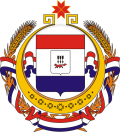 Совет депутатов Большеигнатовского сельского поселения Большеигнатовского муниципального района Республики Мордовия                                                РЕШЕНИЕСовета депутатов Большеигнатовского сельского поселенияБольшеигнатовского муниципального района Республики Мордовияседьмого созыва   12 января  2023 года                                                                                     №  32с. Большое ИгнатовоО внесении изменений в решение Совета депутатов Большеигнатовского сельского поселения Большеигнатовского муниципального района Республики Мордовия  от 16 октября 2020 года № 111 «Об утверждении Положения о публичных слушаниях, общественных обсуждениях в Большеигнатовском сельском поселении Большеигнатовского муниципального района  Республики Мордовия»Совет депутатов  Большеигнатовского сельского поселения Большеигнатовского муниципального района Республики Мордовия    решил: Внести в  решение Совета депутатов  Большеигнатовского сельского поселения Большеигнатовского муниципального района Республики Мордовия  от 16 октября 2020 года № 111 «Об утверждении Положения о публичных слушаниях, общественных обсуждениях в Большеигнатовском сельском поселении Большеигнатовского муниципального района  Республики Мордовия», (далее  – Решение) изменения  следующего содержания: Раздел 7 Решения дополнить пунктом 25 следующего содержания:«25. Для размещения материалов и информации о порядке организации и проведения публичных слушаний, предусматривающем оповещение жителей Большеигнатовского сельского поселения Большеигнатовского муниципального района о времени и месте проведения публичных слушаний, ознакомление с проектом муниципального правового акта, обеспечения возможности представления жителями Большеигнатовского сельского поселения Большеигнатовского муниципального района своих замечаний и предложений по проекту муниципального правового акта, а также для участия жителей Большеигнатовского сельского поселения Большеигнатовского муниципального района в публичных слушаниях с соблюдением требований об обязательном использовании для таких целей официального сайта может использоваться федеральная государственная ин-формационная система «Единый портал государственных и муниципальных услуг (функций)», правила, использования которой утверждены постановлением Правительства Российской Федерации от 03.02.2022 г. № 101«Об утверждении Правил использования федеральной государственной информационной системы «Единый портал государственных и муниципальных услуг (функций)» в целях организации и проведения публичных слушаний».      1.2. Подпункт 2 пункта 48 раздела 11 Решения изложить в следующей редакции:2) размещение проекта, подлежащего рассмотрению на общественных обсуждениях, и информационных материалов к нему на официальном сайте Администрации Большеигнатовского муниципального района в информационно-телекоммуникационной сети "Интернет" (далее - официальный сайт) и (или) на федеральной государственной ин-формационной системе «Единый портал государственных и муниципальных услуг (функций)» (далее - информационные системы) и открытие экспозиции или экспозиций такого проекта.2. Настоящее решение вступает в силу после дня официального опубликования (обнародования).Глава Большеигнатовскогосельского поселения                                                                                  В.И. Грошева